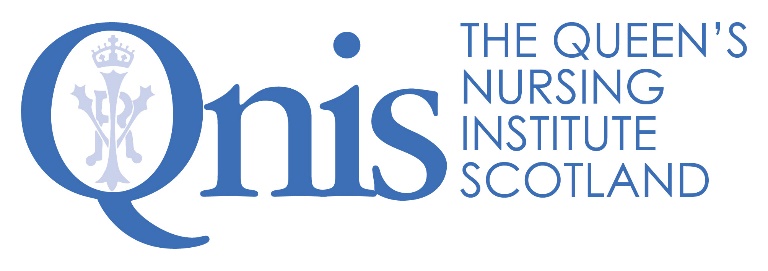 Application for Chair of CouncilApplications will only be accepted on this form. It should be accompanied by a brief CV and covering letter (addressed to Dr Linda Pollock, Chair of Nominations Committee) summarising why you are interested in this role, the skills and experience you bring and your vision for QNIS.Closing date for applications: midday, Monday 1 June 2020 Please email completed form and accompanying documents to Amanda Regan amanda.regan@qnis.org.ukData protection statement:Your privacy is important to us, and we will NOT pass your details to any third party. The Queen's Nursing Institute Scotland will only use the information provided on this form if we wish to contact you to verify the information you have provided. If the candidate you are sponsoring is unsuccessful your personal data will be destroyed after six months. If the candidate you are sponsoring is successful your data will be kept in accordance with GDPR. For more information on your privacy rights please see our privacy policy https://www.qnis.org.uk/privacy-policy or contact office@qnis.org.uk for a copy.   Signature:Personal DetailsPersonal DetailsSurnameFirst name(s)Title (e.g. Mr/Mrs/Ms/Miss/OtherPostal addressPostal addressPostcodeTelephone number Mobile telephone numberEmail addressPlease tell us about your leadership experience relevant to the bullet points highlighted below (max 800 words in total, boxes will expand as you type)Evidence of strong leadership in growing an organisation and its profile through transformational changeBuilding effective relationships which enable shared leadershipCommitment to equal opportunity and to developing and maintaining an effective and diverse boardRegular reporting and monitoring to ensure excellent financial management